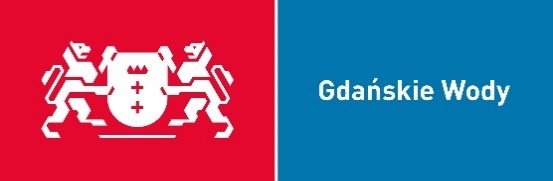 SPECYFIKACJA ISTOTNYCH WARUNKÓW ZAMÓWIENIAZP-16/PN/2019w postępowaniu o udzielenie zamówienia publicznego o wartości nieprzekraczającej wyrażoną w złotych równowartość kwoty 5 548 000 euroOdtworzenie warstwy asfaltowej bitumicznej z asfaltu lanego po robotach remontowych prowadzonych na elementach sieci kanalizacji deszczowej na terenie miasta GdańskaZAMAWIAJĄCY
Gdańskie Wody Sp. z o.o. w GdańskuAdres: ul. Prof. Witolda Andruszkiewicza 580 – 601 GdańskFax: (0-58) 301-24-58Tel.: (0-58) 32 33 400Adres poczty elektronicznej e-mail: sekretariat@gdanskiewody.plAdres strony internetowej: http://www.gdanskiewody.plNIP: 583-001-08-23REGON: 190275057Gdańsk, listopad 2019r.SPIS TREŚCINazwa (firma) oraz adres Zamawiającego.Tryb udzielenia zamówienia.Opis przedmiotu zamówienia.Termin wykonania zamówienia.Podstawy wykluczenia, o których mowa w art. 24 ust. 5 ustawy. Warunki udziału w postępowaniu. Wykaz oświadczeń lub dokumentów, potwierdzających spełnianie warunków udziału w postępowaniu oraz brak podstaw wykluczenia.Informacje o sposobie porozumiewania się Zamawiającego z Wykonawcami oraz przekazywania oświadczeń lub dokumentów, a także wskazanie osób uprawnionych do porozumiewania się z wykonawcami.Wymagania dotyczące wadium.Termin związania ofertą.Opis sposobu przygotowywania ofert.Miejsce oraz termin składania i otwarcia ofert.Opis sposobu obliczenia ceny.Opis kryteriów, którymi Zamawiający będzie się kierował przy wyborze oferty, wraz z podaniem znaczenia tych kryteriów i sposobu oceny ofert.Pouczenie o środkach ochrony prawnej przysługujących Wykonawcy w toku postępowania o udzielenie zamówienia.Zmiany Umowy w sprawie zamówienia.Postanowienia końcowe.Załączniki.Użyte w Specyfikacji Istotnych Warunków Zamówienia terminy mają następujące znaczenie: "Postępowanie" - postępowanie o udzielenie Zamówienia prowadzone przez Zamawiającego na podstawie niniejszej SIWZ;“SIWZ” lub “Specyfikacja” – pojęcia tożsame, oznaczające niniejszą Specyfikację Istotnych Warunków Zamówienia;“Umowa” lub “Kontrakt” – pojęcia tożsame, oznaczające Umowę zawartą pomiędzy Zamawiającym a Wykonawcą wyłonionym w niniejszym Postępowaniu;"Ustawa" lub „ustawa Pzp” - ustawa z dnia 29 stycznia 2004 roku - Prawo zamówień publicznych (Dz.U. z 2019r. poz. 1843 z późn. zm.);"Wykonawca" - osoba fizyczna, osoba prawna albo jednostka organizacyjna nieposiadająca osobowości prawnej, która ubiega się o zawarcie Umowy, złożyła ofertę lub zawarła Umowę;"Zamawiający" – Gdańskie Wody Spółka z ograniczoną odpowiedzialnością 
z siedzibą przy ul. Prof. Witolda Andruszkiewicza 5, 80-601 Gdańsk;"Zamówienie" - Zamówienie publiczne udzielone w ramach Umowy zawartej 
w wyniku niniejszego postępowania.NAZWA (FIRMA) ORAZ ADRES ZAMAWIAJĄCEGOGdańskie Wody Sp. z o.o. w GdańskuAdres: ul. Prof. Witolda Andruszkiewicza 5, 80 – 601 GdańskFax: (0-58) 301-24-58Tel.: (0-58) 32 33 400Adres poczty elektronicznej e-mail: sekretariat@gdanskiewody.plAdres strony internetowej: http://www.gdanskiewody.plNIP: 583-001-08-23REGON: 190275057TRYB UDZIELENIA ZAMÓWIENIAPrzetarg nieograniczony na podstawie art. 39 ustawy z dnia 29 stycznia 2004 r. - Prawo zamówień publicznych (t. j. Dz.U. z 2019 r. poz. 1843 z późn. zm.) - zwanej dalej „ustawą Pzp".OPIS PRZEDMIOTU ZAMÓWIENIA.Przedmiotem zamówienia jest wykonanie robót budowlanych polegających odtworzeniu warstwy asfaltowej bitumicznej o grubości 70 mm z asfaltu lanego, po robotach remontowych prowadzonych na elementach sieci kanalizacji deszczowej na terenie miasta Gdańska. Mieszanka powinna być mineralna otoczona asfaltem, przygotowana w kotłach przewożonych, spełniająca wymagania normy PN-S-96032 układana ręcznie na gorąco.Zgodnie z art. 29 ust. 3a ustawy Pzp, Zamawiający wymaga, aby Wykonawca lub podwykonawca zatrudniał na podstawie umowy o pracę, w okresie realizacji przedmiotu zamówienia, osoby wykonujące  czynności związane z dostarczeniem i wbudowaniem masy bitumicznej.Przedmiot zamówienia obejmuje odtworzenie nawierzchni drogowej o minimalnej powierzchni 2000 m2. Zamawiający przewiduje, że maksymalna powierzchnia nawierzchni drogowej do odtworzenia (w ramach prawa opcji) nie przekroczy 2500 m2.4.	Wspólny Słownik Zamówień (CPV)45233220-7 Roboty w zakresie nawierzchni drógTERMIN WYKONANIA ZAMÓWIENIA.Termin realizacji zamówienia: 24 miesiące od dnia zawarcia UmowyPODSTAWY WYKLUCZENIA, O KTÓRYCH MOWA W ART. 24 UST. 5 USTAWY Pzp.Oprócz wykluczenia Wykonawców w okolicznościach określonych w art. 24 ust. 1 ustawy Pzp, Zamawiający przewiduje wykluczenie Wykonawcy na podstawie:art. 24 ust. 5 pkt 1) ustawy Pzp, tj. wykluczenie Wykonawcy, w stosunku do którego otwarto likwidację, w zatwierdzonym przez sąd układzie 
w postępowaniu restrukturyzacyjnym jest przewidziane zaspokojenie wierzycieli przez likwidację jego majątku lub sąd zarządził likwidację jego majątku w trybie art. 332 ust. 1 ustawy z dnia 15 maja 2015 r. - Prawo restrukturyzacyjne (Dz.U. z 2015 r. poz. 978, z późn. zm.) lub którego upadłość ogłoszono, z wyjątkiem wykonawcy, który po ogłoszeniu upadłości zawarł układ zatwierdzony prawomocnym postanowieniem sądu, jeżeli układ nie przewiduje zaspokojenia wierzycieli przez likwidację majątku upadłego, chyba że sąd zarządził likwidację jego majątku w trybie art. 366 ust. 1 ustawy z dnia 28 lutego 2003 r. - Prawo upadłościowe (t.j. Dz.U. z 2019 r. poz. 498, z późn. zm.);art. 24 ust. 5 pkt 8) ustawy Pzp, tj. wykluczenie Wykonawcy, który naruszył obowiązki dotyczące płatności podatków, opłat lub składek na ubezpieczenia społeczne lub zdrowotne, co zamawiający jest w stanie wykazać za pomocą stosownych środków dowodowych, z wyjątkiem przypadku, o którym mowa w art. 24 ust. 1 pkt 15) ustawy Pzp, chyba że wykonawca dokonał płatności należnych podatków, opłat lub składek na ubezpieczenia społeczne lub zdrowotne wraz z odsetkami lub grzywnami lub zawarł wiążące porozumienie w sprawie spłaty tych należności.WARUNKI UDZIAŁU W POSTĘPOWANIUZdolność techniczna lub zawodowaO udzielenie zamówienia mogą ubiegać się Wykonawcy, którzy w okresie nie wcześniej niż w okresie ostatnich 5 lat przed upływem terminu składania ofert, a jeżeli okres prowadzenia działalności jest krótszy – w tym okresie, wykonali należycie co najmniej jedno zamówienie obejmujące swoim zakresem roboty budowlane polegające na układaniu drogowych warstw bitumicznych z asfaltu lanego o wartości zamówienia równej lub wyższej niż 30 000,00 zł netto.WYKAZ OŚWIADCZEŃ LUB DOKUMENTÓW, POTWIERDZAJĄCYCH SPEŁNIANIE WARUNKÓW UDZIAŁU W POSTĘPOWANIU ORAZ BRAK PODSTAW WYKLUCZENIAWykaz oświadczeń w celu wstępnego potwierdzenia, że wykonawca nie podlega wykluczeniu oraz spełnia warunki udziału w postępowaniu: Do oferty Wykonawca dołącza aktualne na dzień składania ofert oświadczenie
o niepodleganiu wykluczeniu oraz spełnianiu warunków udziału w postępowaniu – Załącznik nr 2 do SIWZ. Wykaz dokumentów i oświadczeń, które wykonawca składa 
w postępowaniu na wezwanie Zamawiającego na potwierdzenie okoliczności, o których mowa w art. 25 ust. 1 pkt 3 ustawy PzpW celu potwierdzenia braku podstaw wykluczenia wykonawcy z udziału w postępowaniu Zamawiający żąda następujących dokumentów:zaświadczenia właściwego naczelnika urzędu skarbowego potwierdzającego, że wykonawca nie zalega z opłacaniem podatków, wystawionego nie wcześniej niż 3 miesiące przed upływem terminu składania ofert, lub innego dokumentu potwierdzającego, że Wykonawca zawarł porozumienie z właściwym organem podatkowym w sprawie spłat tych należności wraz 
z ewentualnymi odsetkami lub grzywnami, w szczególności uzyskał przewidziane prawem zwolnienie, odroczenie lub rozłożenie na raty zaległych płatności lub wstrzymanie w całości wykonania decyzji właściwego organu;zaświadczenia właściwej terenowej jednostki organizacyjnej Zakładu Ubezpieczeń Społecznych lub Kasy Rolniczego Ubezpieczenia Społecznego albo innego dokumentu potwierdzającego, że Wykonawca nie zalega z opłacaniem składek na ubezpieczenia społeczne lub zdrowotne, wystawionego nie wcześniej niż 
3 miesiące przed upływem terminu składania ofert, lub innego dokumentu potwierdzającego, że Wykonawca zawarł porozumienie z właściwym organem w sprawie spłat tych należności wraz 
z ewentualnymi odsetkami lub grzywnami, w szczególności uzyskał przewidziane prawem zwolnienie, odroczenie lub rozłożenie na raty zaległych płatności lub wstrzymanie w całości wykonania decyzji właściwego organu;odpisu z właściwego rejestru lub z centralnej ewidencji i informacji o działalności gospodarczej, jeżeli odrębne przepisy wymagają wpisu do rejestru lub ewidencji, w celu potwierdzenia braku podstaw wykluczenia na podstawie art. 24 ust. 5 pkt 1) ustawy Pzp;oświadczenia Wykonawcy o przynależności albo braku przynależności do tej samej grupy kapitałowej, w przypadku przynależności do tej samej grupy kapitałowej wykonawca może złożyć wraz z oświadczeniem dokumenty bądź informacje potwierdzające, że powiązania z innym Wykonawcą nie prowadzą do zakłócenia konkurencji w postępowaniu.Jeżeli Wykonawca ma siedzibę lub miejsce zamieszkania poza terytorium Rzeczypospolitej Polskiej, zamiast dokumentów, o których mowa 
w punkcie VII.2.1) lit. a)–c) – składa dokument lub dokumenty wystawione
w kraju, w którym wykonawca ma siedzibę lub miejsce zamieszkania, potwierdzające odpowiednio, że:nie zalega z opłacaniem podatków, opłat, składek na ubezpieczenie społeczne lub zdrowotne albo że zawarł porozumienie z właściwym organem w sprawie spłat tych należności wraz z ewentualnymi odsetkami lub grzywnami, w szczególności uzyskał przewidziane prawem zwolnienie, odroczenie lub rozłożenie na raty zaległych płatności lub wstrzymanie w całości wykonania decyzji właściwego organu,nie otwarto jego likwidacji ani nie ogłoszono upadłości.Dokumenty, o których mowa w punkcie VII.2.2) lit. b), powinny być wystawione nie wcześniej niż 6 miesięcy przed upływem terminu składania ofert Dokument, o którym mowa w VII.2.2) lit. a), powinien być wystawiony nie wcześniej niż 3 miesiące przed upływem tego terminu.Jeżeli w kraju, w którym Wykonawca ma siedzibę lub miejsce zamieszkania lub miejsce zamieszkania ma osoba, której dokument dotyczy, nie wydaje się dokumentów, o których mowa w punkcie VII.2.2), zastępuje się je dokumentem zawierającym odpowiednio oświadczenie Wykonawcy, ze wskazaniem osoby albo osób uprawnionych do jego reprezentacji, lub oświadczenie osoby, której dokument miał dotyczyć, złożone przed notariuszem lub przed organem sądowym, administracyjnym albo organem samorządu zawodowego lub gospodarczego właściwym ze względu na siedzibę lub miejsce zamieszkania Wykonawcy lub miejsce zamieszkania tej osoby. Zapis 
w punkcie VII.2.3) stosuje się.Zamawiający żąda od Wykonawcy, który polega na zdolnościach lub sytuacji innych podmiotów na zasadach określonych w art. 22a ustawy Pzp, przedstawienia w odniesieniu do tych podmiotów dokumentów wymienionych w punkcie VII.2.1) lit. a)–c).Wykaz dokumentów i oświadczeń, które Wykonawca składa 
w postępowaniu na wezwanie Zamawiającego na potwierdzenie okoliczności, o których mowa w art. 25 ust. 1 pkt 1 ustawyW celu potwierdzenia spełniania przez Wykonawcę warunków udziału w postępowaniu dotyczących zdolności technicznej lub zawodowej Zamawiający żąda:- wykazu robót budowlanych, które zostały wykonane nie wcześniej niż w okresie ostatnich 5 lat przed upływem terminu składania ofert, a jeżeli okres prowadzenia działalności jest krótszy – w tym okresie, w zakresie niezbędnym do wykazania spełnienia warunku opisanego w punkcie VI.2 SIWZ wraz z podaniem ich rodzaju, wartości, daty, miejsca wykonania i podmiotów, na rzecz których roboty te zostały wykonane, z załączeniem dowodów określających czy ww. roboty zostały wykonane należycie, przy czym dowodami, o których mowa, są referencje bądź inne dokumenty wystawione przez podmiot, na rzecz którego roboty były wykonywane, a jeżeli z uzasadnionej przyczyny o obiektywnym charakterze wykonawca nie jest w stanie uzyskać tych dokumentów - inne dokumenty.Dokumenty dotyczące przynależności do tej samej grupy kapitałowej:Wykonawca, w terminie 3 dni od zamieszczenia na stronie internetowej informacji, o której mowa w art. 86 ust. 5 ustawy Pzp, przekazuje Zamawiającemu wskazane w punkcie VII.2.1) lit d) SIWZ oświadczenie o przynależności lub braku przynależności do tej samej grupy kapitałowej, o której mowa w art. 24 ust. 1 pkt 23 ustawy Pzp. Wraz ze złożeniem oświadczenia, wykonawca może przedstawić dowody, że powiązania z innym wykonawcą nie prowadzą do zakłócenia konkurencji w postępowaniu o udzielenie zamówienia. Wzór informacji o przynależności do grupy kapitałowej stanowi Załącznik nr 5 do SIWZ.Informacje dodatkowe:Zamawiający w niniejszym postępowaniu prowadzonym w trybie przetargu nieograniczonego, najpierw dokona oceny ofert, a następnie zbada, czy wykonawca, którego oferta została oceniona jako najkorzystniejsza, nie podlega wykluczeniu oraz spełnia warunki udziału 
w postępowaniu. Zamawiający wezwie wykonawcę, którego oferta została najwyżej oceniona, do złożenia w wyznaczonym, nie krótszym niż 5 dni, terminie aktualnych na dzień złożenia oświadczeń lub dokumentów potwierdzających okoliczności, o których mowa w art. 25 ust. 1 ustawy Pzp.Wykonawca może w celu potwierdzenia spełniania warunków udziału 
w postępowaniu, w stosownych sytuacjach oraz w odniesieniu do konkretnego zamówienia, lub jego części, polegać na zdolnościach technicznych lub zawodowych innych podmiotów, niezależnie od charakteru prawnego łączących go z nim stosunków prawnych.Wykonawca, który polega na zdolnościach lub sytuacji innych podmiotów, musi udowodnić zamawiającemu, że realizując zamówienie, będzie dysponował niezbędnymi zasobami tych podmiotów, w szczególności przedstawiając zobowiązanie tych podmiotów do oddania mu do dyspozycji niezbędnych zasobów na potrzeby realizacji zamówienia.W celu oceny, czy wykonawca polegając na zdolnościach lub sytuacji innych podmiotów na zasadach określonych w art. 22a ustawy Pzp, będzie dysponował niezbędnymi zasobami w stopniu umożliwiającym należyte wykonanie zamówienia publicznego oraz oceny, czy stosunek łączący wykonawcę z tymi podmiotami gwarantuje rzeczywisty dostęp do ich zasobów, zamawiający żąda dokumentów, które określają w szczególności:zakres dostępnych wykonawcy zasobów innego podmiotu;sposób wykorzystania zasobów innego podmiotu, przez Wykonawcę, przy wykonywaniu zamówienia publicznego;zakres i okres udziału innego podmiotu przy wykonywaniu zamówienia publicznego;czy podmiot, na zdolnościach którego Wykonawca polega 
w odniesieniu do warunków udziału w postępowaniu dotyczących wykształcenia, kwalifikacji zawodowych lub doświadczenia, zrealizuje roboty budowlane, których wskazane zdolności dotyczą.Zamawiający ocenia, czy udostępniane wykonawcy przez inne podmioty zdolności techniczne lub zawodowe pozwalają na wykazanie przez wykonawcę spełniania warunków udziału w postępowaniu oraz bada, czy nie zachodzą wobec tego podmiotu podstawy wykluczenia, o których mowa w art. 24 ust. 1 pkt 13-22 i ust. 5 ustawy Pzp.Jeżeli zdolności techniczne lub zawodowe podmiotu, o którym mowa w punkcie VII.5.2), nie potwierdzają spełnienia przez wykonawcę warunków udziału w postępowaniu lub zachodzą wobec tych podmiotów podstawy wykluczenia, Zamawiający żąda, aby wykonawca w terminie określonym przez zamawiającego:zastąpił ten podmiot innym podmiotem lub podmiotami lubzobowiązał się do osobistego wykonania odpowiedniej części zamówienia, jeżeli wykaże zdolności techniczne lub zawodowe o których mowa w punkcie VII.5.3).Wykonawca, który powołuje się na zasoby innych podmiotów, w celu wykazania braku istnienia wobec nich podstaw wykluczenia oraz spełniania, w zakresie, w jakim powołuje się na ich zasoby, warunków udziału w postępowaniu zamieszcza informacje o tych podmiotach 
w oświadczeniu o niepodleganiu wykluczeniu oraz spełnianiu warunków udziału w postępowaniu.W przypadku wspólnego ubiegania się o zamówienie przez wykonawców, oświadczenie składa każdy z wykonawców wspólnie ubiegających się 
o zamówienie. Dokumenty te potwierdzają spełnianie warunków udziału w postępowaniu oraz brak podstaw wykluczenia w zakresie, w którym każdy z wykonawców wykazuje spełnianie warunków udziału w postępowaniu oraz brak podstaw wykluczenia.Wykonawca nie jest obowiązany do złożenia oświadczeń lub dokumentów potwierdzających okoliczności, o których mowa w art. 25 ust. 1 pkt 1 i 3 ustawy Pzp, jeżeli Zamawiający posiada oświadczenia lub dokumenty dotyczące tego wykonawcy lub może je uzyskać za pomocą bezpłatnych 
i ogólnodostępnych baz danych, w szczególności rejestrów publicznych w rozumieniu ustawy z dnia 17 lutego 2005 r. o informatyzacji działalności podmiotów realizujących zadania publiczne (t. j. Dz. U. z 2017 r. poz. 570).Oświadczenia, o których mowa w specyfikacji istotnych warunków zamówienia i ogłoszeniu o zamówieniu dotyczące wykonawcy i innych podmiotów, na których zdolnościach lub sytuacji polega wykonawca na zasadach określonych w art. 22a ustawy Pzp oraz dotyczące podwykonawców, składane są w oryginale.Dokumenty, o których mowa w Specyfikacji istotnych warunków zamówienia i ogłoszeniu o zamówieniu, potwierdzające spełnianie warunków udziału w postępowaniu oraz brak podstaw wykluczenia, inne niż oświadczenia, składane są w oryginale lub kopii poświadczonej za zgodność z oryginałem.Poświadczenia za zgodność z oryginałem dokonuje odpowiednio wykonawca, podmiot, na którego zdolnościach lub sytuacji polega wykonawca, wykonawcy wspólnie ubiegający się o udzielenie zamówienia publicznego albo podwykonawca, w zakresie dokumentów, które każdego z nich dotyczą.Poświadczenie za zgodność z oryginałem następuje w formie pisemnej.W przypadku gdy Zamawiający jest podmiotem, na rzecz którego robota wskazana w wykazie została wcześniej wykonana, Wykonawca nie ma obowiązku przedkładania dowodów dotyczących należytego ich wykonania.Dokumenty są składane w oryginale lub kopii poświadczonej za zgodność z oryginałem przez Wykonawcę.Dokumenty sporządzone w języku obcym są składane wraz 
z tłumaczeniem na język polski.W przypadku, gdy Wykonawcę reprezentuje pełnomocnik, do oferty należy załączyć pełnomocnictwo z określeniem jego zakresu. Pełnomocnictwo należy złożyć w oryginale, kopii poświadczonej notarialnie lub kopii poświadczonej za zgodność z oryginałem przez Wykonawcę.Wspólnie ubiegający się o udzielenie zamówienia składają pełnomocnictwo do reprezentowania ich w postępowaniu o udzielenie zamówienia albo reprezentowania w postępowaniu i zawarcia Umowy w sprawie zamówienia publicznego dla ustanowionego przez nich pełnomocnika. Pełnomocnictwo należy złożyć w oryginale, kopii poświadczonej notarialnie lub kopii poświadczonej za zgodność z oryginałem przez Wykonawcę.W przypadku złożenia przez Wykonawców dokumentów, w których jakiekolwiek kwoty podane zostały w walutach obcych, Zamawiający przeliczy te kwoty na złote polskie według średniego kursu Narodowego Banku Polskiego obowiązującego w dniu zamieszczenia ogłoszenia 
o zamówieniu w Biuletynie Zamówień Publicznych.INFORMACJE O SPOSOBIE POROZUMIEWANIA SIĘ ZAMAWIAJĄCEGO 
Z WYKONAWCAMI ORAZ PRZEKAZYWANIA OŚWIADCZEŃ LUB DOKUMENTÓW, 
A TAKŻE WSKAZANIE OSÓB UPRAWNIONYCH DO POROZUMIEWANIA SIĘ 
Z WYKONAWCAMI.Postępowanie prowadzone jest w języku polskim.Komunikacja między zamawiającym a wykonawcami odbywa się za pośrednictwem operatora pocztowego w rozumieniu ustawy z dnia 23.11.2012 r. 
- Prawo pocztowe, za pośrednictwem posłańca, osobiście, faksem, przy użyciu środków komunikacji elektronicznej w rozumieniu ustawy z dnia 18.07.2002 r. 
o świadczeniu usług drogą elektroniczną. Jeżeli Zamawiający lub wykonawca przekazują oświadczenia, wnioski, zawiadomienia oraz informacje przy użyciu środków komunikacji elektronicznej w rozumieniu ustawy z dnia 18.07.2002 r. o świadczeniu usług drogą elektroniczną, każda ze stron na żądanie drugiej niezwłocznie potwierdza fakt ich otrzymania.Wymagane jest przesyłanie ofert w formie pisemnej - za pośrednictwem operatora pocztowego w rozumieniu ustawy z dnia 23.11.2012 r. - Prawo pocztowe, osobiście lub za pośrednictwem posłańca na adres Gdańskie Wody ul. Andruszkiewicza 5, 80-601 Gdańsk. Nie dopuszcza się składania ofert w postaci elektronicznej.Osobami uprawnionymi do porozumiewania się z wykonawcami są:- w sprawach dotyczących opisu przedmiotu zamówienia: 
Angelika Balcerak tel. 602 507 812- w sprawach dotyczących procedury zamówień publicznych: Anna Walesiak tel. 58  32 33 438 WYMAGANIA DOTYCZĄCE WADIUM.Zamawiający nie wymaga złożenia wadium.TERMIN ZWIĄZANIA OFERTĄ.Termin związania ofertą wynosi 30 dni.OPIS SPOSOBU PRZYGOTOWYWANIA OFERT.Wykonawca może złożyć jedną ofertę. Ofertę składa się, pod rygorem nieważności, w formie pisemnej.Do złożonej oferty należy załączyć do niej Formularz cenowy przygotowany zgodnie z załącznikiem nr 1a do SIWZ.Treść oferty musi odpowiadać treści Specyfikacji Istotnych Warunków Zamówienia.Wykonawca w ramach oferty składa:wypełniony Formularz ofertowy według wzoru stanowiącego załącznik nr 1 do SIWZ,Formularz cenowy według wzoru  stanowiącego załącznik nr 1a do SIWZ.Dowód wniesienia lub wpłacenia wadium.Dla ułatwienia przygotowania oferty Zamawiający opracował wzory: formularza oferty, formularza cenowego, wykazu robót budowlanych, informacji o przynależności do grupy kapitałowej oraz oświadczeń Wykonawcy, które stanowią odpowiednio załączniki nr 1, 1a, 3, 4 do Specyfikacji Istotnych Warunków Zamówienia.Wykonawca składa ofertę w dwóch zaklejonych kopertach:zewnętrznej, opisanej w sposób następujący - Oferta: „Odtworzenie warstwy asfaltowej bitumicznej z asfaltu lanego po robotach remontowych prowadzonych na elementach sieci kanalizacji deszczowej na terenie miasta Gdańska” ZP-15/PN/2019,wewnętrznej, opisanej w sposób następujący - Oferta: „Odtworzenie warstwy asfaltowej bitumicznej z asfaltu lanego po robotach remontowych prowadzonych na elementach sieci kanalizacji deszczowej na terenie miasta Gdańska” ZP-15/PN/2019 oraz nazwa i adres wykonawcy.MIEJSCE ORAZ TERMIN SKŁADANIA I OTWARCIA OFERT.Oferty należy składać w siedzibie Spółki Gdańskie Wody Sp. z o.o. 
w Gdańsku, ul. Prof. Witolda Andruszkiewicza 5, 80 – 601 Gdańsk, 
w terminie do dnia: 13.12.2019 r.  do godziny 10:00.Oferty zostaną otwarte w siedzibie Spółki Gdańskie Wody Sp. z o.o. 
w Gdańsku, ul. Prof. Witolda Andruszkiewicza 5, 80 – 601 Gdańsk 
w dniu: 13.12.2019 r. o godzinie 10:15.OPIS SPOSOBU OBLICZENIA CENY.Cena powinna być podana w złotych polskich, w kwocie brutto ze wskazaniem wartości podatku od towarów  i usług (naliczonego według jednolitej stawki dla wszystkich elementów składowych ceny) oraz kwoty netto.Wykonawca zobowiązany jest do uwzględnienia w cenie oferty wykonania wszelkich zobowiązań związanych z kompleksowym wykonaniem Przedmiotu Zamówienia, w tym kosztów wszelkich działań wskazanych w Specyfikacji Istotnych Warunków Zamówienia jako zobowiązania Wykonawcy.Dla określenia ceny ofertowej Wykonawca powinien przyjąć minimalną powierzchnię nawierzchni drogowej przewidzianą do odtworzenia w ramach Przedmiotu Zamówienia, zgodnie z punktem III SIWZ. Wykonywanie robót budowlanych w szerszym zakresie, do osiągnięcia maksymalnej powierzchni nawierzchni drogowej przewidzianej do odtworzenia stanowi prawo opcji zastrzeżone na rzecz Zamawiającego, które będzie realizowane na warunkach określonych we Wzorze Umowy.OPIS KRYTERIÓW, KTÓRYMI ZAMAWIAJĄCY BĘDZIE SIĘ KIEROWAŁ PRZY WYBORZE OFERTY, WRAZ Z PODANIEM ZNACZENIA TYCH KRYTERIÓW I SPOSOBU OCENY OFERT.Oferty będą oceniane z uwzględnieniem następujących kryteriów i ich wagi:Cena – 100%Za najkorzystniejszą zostanie uznana oferta, która przy spełnieniu wszystkich zawartych w SIWZ warunków uzyska największą ilość punktów zgodnie z poniższym sposobem obliczenia.Sposób obliczenia punktów w kryterium Cena. Wartość punktowa wyliczana będzie według wzoru:C = (Cmin / Cn) x 100gdzie:C	– ilość punktów dla kryterium: CenaCmin – najniższa cena oferta bruttoCn	– cena brutto ocenianej ofertyObliczenia dokonywane będą z dokładnością do dwóch miejsc po przecinku. Za ofertę najkorzystniejszą uznana zostanie ta oferta, która uzyska największą liczbę punktów. POUCZENIE O ŚRODKACH OCHRONY PRAWNEJ PRZYSŁUGUJĄCYCH WYKONAWCY W TOKU POSTĘPOWANIA O UDZIELENIE ZAMÓWIENIA.Środki ochrony prawnej określone w Dziale VI ustawy Pzp przysługują wykonawcy a także innemu podmiotowi, jeżeli ma lub miał interes w uzyskaniu danego zamówienia oraz poniósł lub może ponieść szkodę w wyniku naruszenia przez zamawiającego przepisów ustawy.Środki ochrony prawnej wobec ogłoszenia o zamówieniu oraz specyfikacji istotnych warunków zamówienia przysługują również organizacjom wpisanym na listę, o której mowa w art. 154 pkt 5 ustawy Pzp.Środkami ochrony prawnej są:- odwołanie zgodnie z art. 180 ustawy Pzp,- skarga do sądu, zgodnie z art. 198a ustawy Pzp.ZMIANY UMOWY W SPRAWIE ZAMÓWIENIA.Zmiany Umowy będą dokonywane pod rygorem nieważności w formie pisemnej.Zamawiający przewiduje możliwość dokonywania zmian postanowień Umowy, także w stosunku do treści oferty, na podstawie której dokonano wyboru Wykonawcy, w następujących przypadkach i na poniższych warunkach:w przypadku zmian przepisów prawa, które weszły w życie po zawarciu Umowy, a które powodują konieczność zmiany postanowień Umowy - w takim przypadku zmianie mogą ulec wyłącznie postanowienia Umowy, do których odnoszą się zmiany przepisów prawa w zakresie niezbędnym dla dostosowania Umowy do wprowadzonej zmiany prawa;jeżeli z przyczyn nie przewidzianych w chwili zawarcia Umowy niezbędne jest ograniczenie przez Zamawiającego zakresu zleconego przedmiotu zamówienia - w takim przypadku zmianie mogą ulec postanowienia Umowy odnoszące się do opisu przedmiotu zamówienia oraz obniżona zostanie wysokość wynagrodzenia 
o wartość elementów, których dotyczy to ograniczenie.POSTANOWIENIA KOŃCOWE.Zamawiający nie przewiduje zawarcia umowy ramowej.Zamawiający nie przewiduje zamówień, których mowa w art. 67 ust. 1 pkt 7 ustawy Pzp.Zamawiający nie wymaga i nie dopuszcza składania ofert wariantowych.Zamawiający nie przewiduje aukcji elektronicznej.Zamawiający żąda wskazania przez wykonawcę w ofercie części zamówienia, której lub których wykonanie zamierza powierzyć podwykonawcy lub podwykonawcom i podania przez wykonawcę firm podwykonawców. 
W umowie zostanie określony zakres prac, które wykonawca będzie wykonywał własnymi siłami lub za pomocą podwykonawców.Powierzenie wykonania części zamówienia podwykonawcom nie zwalnia wykonawcy z odpowiedzialności za należyte wykonanie tego zamówienia.Zgodnie z art. 13 ust. 1 i 2 rozporządzenia Parlamentu Europejskiego i Rady (UE) 2016/679 z dnia 27 kwietnia 2016 r. w sprawie ochrony osób fizycznych w związku z przetwarzaniem danych osobowych i w sprawie swobodnego przepływu takich danych oraz uchylenia dyrektywy 95/46/WE (ogólne rozporządzenie o ochronie danych) (Dz. Urz, UE L 119 z 04.05.2016, str. 1), dalej „RODO", Zamawiający informuje, że:1) administratorem danych osobowych, które mogą zostać przekazane Zamawiającemu wtoku niniejszego postępowania jest Gdańskie Wody Sp. z o.o., ul. Prof. W. Andruszkiewicza 5, 80-601 Gdańsk2) dane osobowe przetwarzane będą na podstawie art 6 ust. 1 lit. c RODO w celu związanym z niniejszym postępowaniem o udzielenie zamówienia publicznego;odbiorcami danych osobowych będą osoby lub podmioty, którym udostępniona zostanie dokumentacja postępowania w oparciu o art. 8 oraz art. 96 ust. 3 ustawy;dane osobowe będą przechowywane, zgodnie z art. 97 ust. 1 ustawy, przez okres 4 lat od dnia zakończenia postępowania o udzielenie zamówienia, a jeżeli czas trwania umowy przekracza 4 lata, okres przechowywania obejmuje cały czas trwania umowy;obowiązek podania danych osobowych jest wymogiem ustawowym określonym w przepisach ustawy, związanym z udziałem w postępowaniu o udzielenie zamówienia publicznego, konsekwencje niepodania określonych danych wynikają z ustawy;w odniesieniu do danych osobowych decyzje nie będą podejmowane w sposób zautomatyzowany, stosownie do art. 22 RODO;osoby, których dane osobowe zostaną przekazane Zamawiającemu w toku niniejszego postępowania posiadają:na podstawie art. 15 RODO, prawo dostępu do danych osobowych ich dotyczących,na podstawie art. 16 RODO, prawo do sprostowania danych osobowych ich dotyczących, z tym że skorzystanie z prawa do sprostowania nie może skutkować zmianą wyniku niniejszego postępowania, ani zmianą postanowień umowy w zakresie niezgodnym z ustawą oraz nie może naruszać integralności protokołu z postępowania oraz jego załączników,na podstawie art. 18 RODO, prawo żądania od administratora ograniczenia przetwarzania danych osobowych z zastrzeżeniem przypadków, o których mowa w art. 18 ust. 2 RODO,prawo do wniesienia skargi do Prezesa Urzędu Ochrony Danych Osobowych, gdy którakolwiek z tych osób uzna, że przetwarzanie danych osobowych ich dotyczących narusza przepisy RODO;osobom, których dane osobowe zostaną przekazane Zamawiającemu w toku niniejszego postępowania nie przysługuje:w związku z art. 17 ust. 3 lit. b, d lub e RODO, prawo do usunięcia danych osobowych,prawo do przenoszenia danych osobowych, o którym mowa w art. 20 RODO,na podstawie art. 21 RODO, prawo sprzeciwu wobec przetwarzania danych osobowych, gdyż podstawą prawną przetwarzania danych osobowych jest art 6 ust 1 lit. c RODO.ZAŁĄCZNIKI.Załącznik nr 1 do SIWZGdańskie Wody Sp. z o.o.ul. Prof. Witolda Andruszkiewicza 580 – 601 GdańskO F E R T ANawiązując do ogłoszenia o zamówieniu w postępowaniu o udzielenie zamówienia publicznego, w trybie przetargu nieograniczonego na podstawie art. 39 ustawy z dnia 29 stycznia 2004r. - Prawo zamówień publicznych (t.j. Dz. U. z 2018 r. poz. 1986 z późn. zm.), pod nazwą:Odtworzenie warstwy asfaltowej bitumicznej z asfaltu lanego po robotach remontowych prowadzonych na elementach sieci kanalizacji deszczowej na terenie miasta Gdańskaoferujemy wykonanie przedmiotu zamówienia zgodnie ze Specyfikacją Istotnych Warunków Zamówienia, za cenę w wysokości:wynagrodzenie brutto …………….………................……..… PLN(słownie złotych:.…………………….……………………..…................……………………….),w tym podatek od towarów i usług VAT w wysokości …………….………................……..… PLN(słownie złotych:.…………………….……………………..…................……………………….),wynagrodzenie netto  …………….………................……..… PLN(słownie złotych:.…………………….……………………..…................……………………….),- na podstawie ryczałtowych cen jednostkowych określonych w załączonym Formularzu Cenowym stanowiącym integralną część niniejszej Oferty.Oświadczam, że wypełniłem obowiązki informacyjne przewidziane w art. 13 lub art. 14 rozporządzenia Parlamentu Europejskiego i Rady (UE) 2016/679 z dnia 27 kwietnia 2016r.  w sprawie ochrony osób fizycznych w związku z przetwarzaniem danych osobowych i w sprawie swobodnego przepływu takich danych, wobec osób fizycznych, od których dane osobowe bezpośrednio lub pośrednio pozyskałem w celu ubiegania się o udzielenie zamówienia publicznego w niniejszym postępowaniu. *** W przypadku, gdy wykonawca nie przekazuje danych osobowych innych niż bezpośrednio jego dotyczących lub zachodzi wyłączenie stosowania obowiązku informacyjnego, stosownie do art. 13 ust 4 lub art. 14 ust 5 rozporządzenia Parlamentu Europejskiego i Rady (UE 2016/679, oświadczenia o powyższej treści wykonawca nie składa (należy usunąć treść powyższego oświadczenia np. poprzez jego wykreślenie).Oświadczamy, że przedmiot zamówienia zobowiązujemy się wykonywać w terminie określonym w SIWZ.Oświadczamy, że zapoznaliśmy się ze Specyfikacją Istotnych Warunków Zamówienia, nie wnosimy do niej zastrzeżeń i uzyskaliśmy konieczne informacje do przygotowania oferty.Oświadczamy, że wyżej podana cena ryczałtowa obejmuje realizację wszystkich zobowiązań Wykonawcy opisanych w Specyfikacji Istotnych Warunków Zamówienia wraz z załącznikami. Oświadczamy, że Wzór Umowy został przez nas w pełni zaakceptowany i zobowiązujemy się, w przypadku wyboru naszej oferty, do zawarcia Umowy na wyżej wymienionych warunkach, w miejscu i terminie wyznaczonym przez Zamawiającego.Oświadczamy, że akceptujemy warunki płatności zawarte we Wzorze Umowy.Oświadczamy, że jesteśmy związani niniejszą ofertą na czas wskazany w Specyfikacji Istotnych Warunków Zamówienia.Powstanie obowiązku podatkowego u Zamawiającego.Oświadczam, że (wstawić X we właściwe pole):□ wybór oferty nie będzie prowadzić do powstania u zamawiającego obowiązku podatkowego;□ wybór oferty będzie prowadzić do powstania u zamawiającego obowiązku podatkowego w odniesieniu do następujących towarów/usług: ___________________________________________________________________________________Wartość towarów/usług powodująca obowiązek podatkowy u Zamawiającego to _________________________________________________________________________ zł netto**.
** dotyczy wykonawców, których oferty będą generować obowiązek doliczania wartości podatku VAT do wartości netto oferty, tj. w przypadku:wewnątrzwspólnotowego nabycia towarów,mechanizmu odwróconego obciążenia, o którym mowa w art. 17 ust. 1 pkt 7 ustawy o podatku od towarów i usług,importu usług lub importu towarów, z którymi wiąże się obowiązek doliczenia przez zamawiającego przy porównywaniu cen ofertowych podatku VAT.Oświadczam, że nie wypełnienie oferty w zakresie pkt 8 oznacza, że jej złożenie
nie prowadzi do powstania obowiązku podatkowego po stronie Zamawiającego.Oświadczamy, że zamierzamy powierzyć podwykonawcom wykonanie następujących części zamówienia i wskazujemy firmy podwykonawców tych części: ……………………………………………………………………………………………………. .			      						         Załącznik nr 1a do SIWZFormularz cenowy(osobny plik)Załącznik nr 2 do SIWZOŚWIADCZENIE O NIEPODLEGANIU WYKLUCZENIUORAZ O SPEŁNIENIU WARUNKÓW UDZIAŁU W POSTĘPOWANIUPrzystępując do udziału w postępowaniu o udzielenie zamówienia publicznego, w trybie przetargu nieograniczonego na podstawie art. 39 ustawy z dnia 29 stycznia 2004r. - Prawo zamówień publicznych (t.j. Dz. U. z 2018 r. poz. 1986 z późn. zm.), pod nazwą:Odtworzenie warstwy asfaltowej bitumicznej z asfaltu lanego po robotach remontowych prowadzonych na elementach sieci kanalizacji deszczowej na terenie miasta GdańskaOświadczam, że nie podlegam wykluczeniu oraz spełniam warunki udziału w postępowaniu, wskazane przez Zamawiającego w ogłoszeniu o zamówieniu lub Specyfikacji Istotnych Warunków Zamówienia.Uwaga!Wykonawca, który powołuje się na zasoby innych podmiotów, w celu wykazania braku istnienia wobec nich podstaw wykluczenia oraz spełniania, w zakresie, w jakim powołuje się na ich zasoby, warunków udziału w postępowaniu zamieszcza informacje o tych podmiotach w oświadczeniu o niepodleganiu wykluczeniu oraz spełnianiu warunków udziału w postępowaniu, jak niżej:oświadczam, że niżej wymienione podmioty, na zasoby których powołuję się, nie podlegają wykluczeniu oraz spełniają warunki udziału w postępowaniu, w zakresie w jakim powołuje się na ich zasoby, wskazane przez zamawiającego w ogłoszeniu o zamówieniu lub specyfikacji istotnych warunków zamówienia:…………………………………………………………………………… (nazwa i adres podmiotu);…………………………………………………………………………… (nazwa i adres podmiotu)Załącznik nr 3 do SIWZWYKAZ ROBÓT BUDOWLANYCHW załączeniu dowody dotyczące wskazanych w wykazie robót budowlanych, określające czy te roboty budowlane zostały wykonane należycie.Załącznik nr 4 do SIWZINFORMACJA O PRZYNALEŻNOŚCI DO GRUPY KAPITAŁOWEJPrzystępując do udziału w postępowaniu o udzielenie zamówienia publicznego, w trybie przetargu nieograniczonego na podstawie art. 39 ustawy z dnia 29 stycznia 2004r. - Prawo zamówień publicznych (t.j. Dz. U. z 2018 r. poz. 1986 z późn. zm.), pod nazwą:Odtworzenie warstwy asfaltowej bitumicznej z asfaltu lanego po robotach remontowych prowadzonych na elementach sieci kanalizacji deszczowej na terenie miasta GdańskaDziałając w imieniu Wykonawcy - ………………………………………………………….. oświadczam/y, że:Oświadczam, że Wykonawca przynależy do tej samej grupy kapitałowej co wykonawca/wykonawcy, który/którzy we wskazanym wyżej postępowaniu również złożył/złożyli ofertę/oferty* (nazwa i adres wykonawcy/wykonawców):………………………………………………………………………………………………………………………………………………………………………………………..Oświadczam, że Wykonawca nie przynależy do tej samej grupy kapitałowej z wykonawcą/wykonawcami, który/którzy we wskazanym wyżej postępowaniu również złożył/złożyli ofertę/oferty* (nazwy i adresy wykonawców):………………………………………………………………………………………………………………………………………………………………………………………..Oświadczam, że Wykonawca nie przynależy do żadnej grupy kapitałowej*(*) opcje do wyboru -  niepotrzebne skreślićUwaga:W przypadku, gdy Wykonawca przynależy do tej samej grupy kapitałowej z wykonawcą, który złożył odrębną ofertę w postępowaniu, Wykonawca wraz ze złożeniem niniejszego oświadczenia może przedstawić dowody, że powiązania z innym wykonawcą nie prowadzą do zakłócenia konkurencji w postępowaniu o udzielenie zamówienia.Przez grupę kapitałową należy rozumieć grupę w rozumieniu ustawy z dnia 16 lutego 2007 r. o ochronie konkurencji i konsumentów (Dz. U. z 2017 r. poz. 229 t. j.).									Załącznik nr 5 do SIWZUmowa nr       /2019(wzór)zawarta w dniu …………….. w Gdańsku, pomiędzy:Gdańskie Wody Spółką z ograniczoną odpowiedzialnością z siedzibą w Gdańsku, 
ul. Profesora Witolda Andruszkiewicza 5, 80-601 Gdańsk, wpisaną do rejestru przedsiębiorców Krajowego Rejestru Sądowego prowadzonego przez Sąd Rejonowy Gdańsk – Północ w Gdańsku VII Wydział Gospodarczy Krajowego Rejestru Sądowego pod numerem KRS: 0000028567, NIP: 583-001-08-23, REGON: 190275057, wysokość kapitału zakładowego 40 021 660,80 zł, reprezentowaną przez: ……………………………………………………………………………………,a………………………………………………………………………………………,reprezentowanym przez: ……………………………………………………………………………………,zwanym dalej "Wykonawcą",zwanymi dalej łącznie „Stronami” lub z osobna „Stroną”.Niniejsza umowa (dalej „Umowa") pomiędzy Zamawiającym a Wykonawcą zostaje zawarta w wyniku wyboru oferty złożonej przez Wykonawcę w postępowaniu 
o udzielenie zamówienia publicznego, w trybie przetargu nieograniczonego na podstawie art. 39 ustawy z dnia 29 stycznia 2004 r. - Prawo zamówień publicznych 
(t.j. Dz. U. z 2018 r. poz. 1986 z późn. zm.), pn.:§1Wykonawca zobowiązuje się do wykonania na rzecz Zamawiającego robót drogowych polegających na odtworzeniu warstwy asfaltowej bitumicznej o grubości 70 mm z asfaltu lanego, po robotach remontowych prowadzonych na elementach sieci kanalizacji deszczowej na terenie Gdańska (dalej: „Roboty drogowe”) na warunkach określonych w niniejszej umowie oraz zgodnie z  SIWZ, stanowiącym załącznik nr 1 do niniejszej umowy. Niniejsza umowa określa ramowe warunki wykonywania Robót drogowych, których łączna ilość nie przekroczy  2500 m2 nawierzchni asfaltowej.Użyta przez Wykonawcę do wykonywania Robót drogowych mieszanka powinna być mineralna, otoczona asfaltem, przygotowana w kotłach przewożonych, spełniająca wymagania normy PN-S-96032 oraz układana ręcznie na gorąco.Wykonawca zobowiązuje się do wykonania wszystkich obowiązków umownych zgodnie z warunkami umowy oraz zasadami wiedzy technicznej, wymaganiami wynikającymi z obowiązujących norm i przepisów.Wykonawca oświadcza, że dysponuje odpowiednią wiedzą, doświadczeniem, personelem, sprzętem  oraz wszelkimi kwalifikacjami koniecznymi dla należytego i zgodnego z prawem wykonywania Robót drogowych.Wykonanie niniejszej umowy będzie następowało na każdorazowe polecenie Zamawiającego przekazane drogą elektroniczną na adres e-mail ________________________ lub telefonicznie pod numerem ________________, co najmniej na 1 dzień roboczy przed datą planowanego rozpoczęcia Robót drogowych. Polecenie powinno określać zakres i miejsce wykonania Robot drogowych.Maksymalna ilość Robót drogowych wymieniona w ust. 1 ma charakter szacunkowy. Zamawiający może polecić Wykonawcy realizację Robót drogowych w mniejszej ilości od  podanej w ust. 1 niniejszego paragrafu, z zastrzeżeniem ust. 2 umowy. Z tytułu zlecenia przez Zamawiającego w okresie obowiązywania umowy Robót drogowych w mniejszej ilości niż określona w ust. 1 niniejszego paragrafu, Wykonawcy nie przysługują wobec Zamawiającego jakiekolwiek roszczenia. § 2Umowa zostaje zawarta na czas oznaczony 24 miesięcy od dnia jej zawarcia.Wykonawca zobowiązuje się do wykonania Robót drogowych objętych poleceniem, o którym mowa w § 1 ust. 5, w terminie 2 dni od daty złożenia przez Zamawiającego tego polecenia.Umowa wygasa z chwilą, gdy łączna wysokość należnego Wykonawcy wynagrodzenia za wykonane Roboty drogowe osiągnie kwotę maksymalnego wynagrodzenia Wykonawcy brutto, o której mowa w § 4 ust. 2 umowy lub z upływem okresu wskazanego w § 2 ust. 1 niniejszej Umowy, w zależności od tego, która z okoliczności określonych w niniejszym ustępie nastąpi wcześniej.§ 3O zakończeniu realizacji Robót drogowych zgodnie z poleceniem, o którym mowa w 
§ 1 ust. 5 Wykonawca zawiadamia Zamawiającego drogą elektroniczną na adres 
e-mail …………………………………… lub telefonicznie pod numerem ……………………………Zamawiający zobowiązuje się przystąpić do odbioru wykonanych Robót drogowych w ciągu 2 dni od daty zgłoszenia o zrealizowanych pracach. Zamawiający dokona odbioru z udziałem Wykonawcy. Zamawiający sporządzi protokół odbioru, określający miejsce oraz ilość i rodzaj wykonanych prac, który podpisany zostanie przez reprezentantów Zamawiającego i Wykonawcy. Jeżeli w toku czynności odbioru okaże się, że Wykonawca wykonał wadliwie Roboty drogowe, Zamawiający wyznaczy Wykonawcy odpowiedni termin do usunięcia wad, z zachowaniem prawa do naliczania kar umownych oraz do domagania się naprawienia szkody wynikłej z opóźnienia.Po usunięciu wad Wykonawca ponownie zgłosi gotowość do odbioru. W takim przypadku powyższe ust. 4 będzie miał odpowiednie zastosowanie, a podstawę wystawienia faktury obejmującej wynagrodzenie za wykonanie przedmiotu umowy będzie stanowił protokół odbioru podpisany bez zastrzeżeń po usunięciu stwierdzonych wad.§ 41.	Za wykonanie Robót drogowych objętych niniejszą umową Wykonawcy przysługuje wynagrodzenie stanowiące iloczyn ilości (w metrach kwadratowych) faktycznie prawidłowo wykonanych Robót drogowych zgodnie z poleceniem, o którym mowa w § 1 ust. 5, oraz ryczałtowej stawki jednostkowej za jeden metr kwadratowy wykonanych Robót drogowych w wysokości ………… złotych (słownie: …………………. złotych) netto, powiększone o podatek od towarów i usług VAT w wysokości …………..złotych, tj. brutto ……………… złotych (słownie złotych: …………………………..).2.	Wynagrodzenie wykonawcy w ramach niniejszej umowy nie może przekroczyć kwoty …………………….. zł brutto. § 5Zapłata wynagrodzenia należnego Wykonawcy za wykonane Roboty drogowe będzie dokonywana każdorazowo na podstawie faktury VAT wystawionej przez Wykonawcę. Podstawą wystawienia faktury będzie protokół odbioru podpisany przez Zamawiającego bez zastrzeżeń.Wynagrodzenie za roboty wykonane przez Podwykonawcę przekazane zostanie na rachunek bankowy Wykonawcy po dostarczeniu przez niego dowodu zapłacenia wynagrodzenia za ten zakres robót Podwykonawcy. Dowodem tym jest uwierzytelniona kopia faktury lub rachunku Podwykonawcy wraz z oryginałem oświadczenia Podwykonawcy o wystawionych przez niego fakturach oraz zapłacie przez Wykonawcę wynagrodzenia objętego tymi fakturami.Zamawiający zobowiązuje się dokonywać zapłaty za wykonane Roboty drogowe w terminie 14 dni licząc od dnia doręczenia Zamawiającemu prawidłowej faktury VAT.Za datę zapłaty wynagrodzenia, o którym mowa w ust. 1 niniejszego paragrafu, Strony uznają dzień obciążenia rachunku bankowego Zamawiającego.§ 6 Wykonawca ponosi odpowiedzialność z tytułu rękojmi za wady wykonanych Robót drogowych na zasadach określonych w Kodeksie cywilnym z tym zastrzeżeniem, że okres rękojmi nie upłynie przed zakończeniem okresu gwarancji jakości. Wykonawca udziela Zamawiającemu gwarancji jakości na wykonane Roboty drogowe na okres 12 (dwanaście) miesięcy. Okres gwarancji na poszczególne Roboty drogowe rozpoczyna bieg od dnia dokonania ich końcowego odbioru bez uwag przez Zamawiającego. Niniejsza umowa stanowi dokument gwarancyjny w rozumieniu przepisów Kodeksu cywilnego.W ramach udzielonej gwarancji i rękojmi Wykonawca zobowiązany jest do nieodpłatnego i niezwłocznego usunięcia wad Robót drogowych w uzasadnionym technicznie terminie wyznaczonym przez Zamawiającego.Zamawiający może zgłaszać Wykonawcy stwierdzone wady drogą telefoniczną na numer ………………………….. lub drogą elektroniczną na adres e-mail ………………………………….Wykonawca rejestrować będzie wszystkie zgłoszenia, nadając im odpowiedni numer. Każdorazowo fakt przyjęcia zgłoszenia będzie niezwłocznie potwierdzany e-mailem na adres zgłaszającego.Każdorazowo po wykonaniu odpowiedniej naprawy lub innej czynności Wykonawca poinformuje zgłaszającego o fakcie jej zrealizowania.Zamawiający może przekazać swoje uprawnienia wynikające z gwarancji jakości i rękojmi za wady na inną osobę lub upoważnić do ich wykonywania.W przypadku bezskutecznego upływu terminu usunięcia stwierdzonych wad i po ponownym jednokrotnym wezwaniu Wykonawcy do ich usunięcia w wyznaczonym terminie Zamawiający ma prawo, bez utraty praw gwarancyjnych, usunąć je we własnym zakresie lub zlecić ich usunięcie innemu podmiotowi na koszt i ryzyko Wykonawcy bez konieczności uzyskania upoważnienia Sądu, na co Wykonawca niniejszym wyraża zgodę.Zamawiający może realizować swoje uprawnienia wynikające z rękojmi niezależnie od uprawnień wynikających z gwarancji jakości. §7Zamawiający może wypowiedzieć niniejszą Umowę ze skutkiem natychmiastowym (bez zachowania okresu wypowiedzenia) w następujących przypadkach w terminie 30 dni od powzięcia wiadomości o wskazanych niżej okolicznościach:powierzenia przez Wykonawcę wykonywania Robót drogowych w całości lub w części podmiotowi trzeciemu bez uprzedniej pisemnej zgody Zamawiającego;nienależytego wykonywania Robót drogowych, mimo uprzedniego wezwania przez Zamawiającego do usunięcia naruszeń umowy;zawinionego przez Wykonawcę opóźnienia w wykonaniu Robót drogowych przez okres co najmniej 7 dni.Rozwiązanie umowy musi nastąpić w formie pisemnej wraz z podaniem uzasadnienia.§ 8Wykonawca zobowiązuje się do zapłaty Zamawiającemu kar umownych w razie:wypowiedzenia umowy bez zachowania okresu wypowiedzenia z przyczyn leżących po stronie Wykonawcy lub w razie naruszenia przez Wykonawcę postanowień stanowiącego podstawę do rozwiązania umowy ze skutkiem przez Zamawiającego - w wysokości 10% maksymalnego umownego wynagrodzenia netto, o którym mowa w § 4 ust. 2 umowy,opóźnienia w wykonaniu Robót drogowych w stosunku do terminu określonego w § 2 ust. 2 niniejszej Umowy - w wysokości 0,5% maksymalnego wynagrodzenia netto, o którym mowa w § 4 ust. 2 niniejszej umowy za każdy dzień opóźnienia,opóźnienia w usunięciu wady w stosunku do terminu wyznaczonego przez Zamawiającego na podstawie § 6 ust. 3 niniejszej umowy - w wysokości 0,3% maksymalnego wynagrodzenia netto, o którym mowa w § 4 ust. 2 niniejszej umowy, za każdy dzień opóźnienia,za brak zapłaty lub nieterminową zapłatę wynagrodzenia należnego Podwykonawcy lub Dalszemu Podwykonawcy, Wykonawca  zapłaci Zamawiającemu  karę w wysokości 2.000,00 zł za każde zdarzenie;za nieprzedłożenie do zaakceptowania Zamawiającemu projektu umowy o podwykonawstwo lub dalsze podwykonawstwo, której przedmiotem są roboty budowlane lub projektu jej zmiany Wykonawca  zapłaci Zamawiającemu  karę w wysokości 3.000,00 zł za każde zdarzenie;za nieprzedłożenie Zamawiającemu poświadczonej za zgodność z oryginałem  kopii  umowy o podwykonawstwo lub dalsze podwykonawstwo lub jej zmiany w terminie 7 dni od dnia zawarcia umowy lub jej zmiany, Wykonawca  zapłaci Zamawiającemu karę w wysokości 3.000,00 zł za każde zdarzenie;za wykonywanie robót budowlanych przez Podwykonawcę lub Dalszego Podwykonawcę bez zawartej i zaakceptowanej przez Zamawiającego umowy o podwykonawstwo lub dalsze podwykonawstwo, Wykonawca zapłaci Zamawiającemu karę w wysokości 5.000,00 zł za każde zdarzenie;w przypadku niespełnienia przez Wykonawcę lub podwykonawcę wymogu zatrudnienia na podstawie umowy o pracę wynikającego z § 12 Umowy, Wykonawca zapłaci karę umowną w wysokości 500,00 zł za każdy stwierdzony przypadek (każdą osobę);za brak zmiany umowy o podwykonawstwo w zakresie zmiany terminu zapłaty wykonawca zapłaci karę umowną w wysokości 1.000,00 zł za każde zdarzenie.Łączna wysokość kar umownych na podstawie ust. 1 b) i c) niniejszego paragrafu nie może przekroczyć łącznie 20 % maksymalnego wynagrodzenia netto, o którym mowa w § 4 ust. 2 niniejszej umowy.Strony postanawiają, że mogą dochodzić odszkodowania uzupełniającego przewyższającego kary umowne na zasadach ogólnych. Strony ustalają, że w razie naliczenia kar umownych zgodnie z ust. 1, Zamawiający jest upoważniony do potrącenia kwoty kar z wynagrodzenia Wykonawcy za zrealizowane Roboty drogowe.§9Umowy o podwykonawstwo, których przedmiotem są roboty budowlane powinny mieć formę pisemną pod rygorem nieważności i określać co najmniej:strony umowy ze wskazaniem osób reprezentujących;przedmiot umowy z wyraźnym wskazaniem zakresu zgodnego z odpowiednim zakresem przedmiotem niniejszej Umowy oraz terminu wykonania przedmiotu umowy nieprzekraczający terminu wykonania przedmiotu Umowy oraz zgodnych z terminem realizacji Kamienia milowego;łączne wynagrodzenie Podwykonawcy lub Dalszego Podwykonawcy oraz jednostkowe stawki wynagrodzenia w formie pieniężnej w złotych polskich, ze wskazaniem wynagrodzenia netto, stawki i kwoty podatku VAT oraz wynagrodzenia brutto; jednostkowe stawki wynagrodzenia Podwykonawcy lub Dalszego Podwykonawcy powinny mieć charakter ryczałtowy z określeniem maksymalnej wysokości wynagrodzenia, którego zmiana może nastąpić w formie pisemnego aneksu pod rygorem nieważności, podlegającego akceptacji Zamawiającego;sposób i warunki płatności wynagrodzenia zgodne z zasadami rozliczeń przewidzianymi w niniejszej Umowie;zakaz dokonywania zatrzymań z wynagrodzenia Podwykonawcy lub Dalszego Podwykonawcy jakichkolwiek kwot na poczet kaucji gwarancyjnych oraz innych należności odpowiednio Wykonawcy lub Podwykonawcy.Wysokość wynagrodzenia przysługującego Podwykonawcy, uzgodnionego w umowie o podwykonawstwo, nie może przekroczyć wysokości wynagrodzenia należnego Wykonawcy wynikającego ze złożonej oferty za tę część zamówienia, która ma być wykonana przez Podwykonawcę. Wysokość wynagrodzenia przysługującego Dalszemu Podwykonawcy nie może przekroczyć wynagrodzenia ustalonego w umowie zawartej pomiędzy Wykonawcą a Podwykonawcą.W umowach o podwykonawstwo należy wskazywać terminy zapłaty za wykonane roboty dostawy lub usługi określone jako nie dłuższy niż 14 dni od dnia doręczenia Wykonawcy, Podwykonawcy lub Dalszemu Podwykonawcy faktury lub rachunku potwierdzającego wykonanie zleconej Podwykonawcy lub Dalszemu Podwykonawcy roboty budowlanej, dostawy lub usługi.Warunki rozliczeń wynagrodzenia należnego Podwykonawcy lub Dalszemu Podwykonawcy muszą być zgodne z warunkami przyjętymi przez Wykonawcę w umowie z Zamawiającym.Kopie umów o podwykonawstwo oraz kopie zmian umów przedkładanych Zamawiającemu muszą być potwierdzone za zgodność z oryginałem przez notariusza, adwokata, radcę prawnego lub osobę/y upoważnioną/e do reprezentacji przedkładającego kopię umowy lub kopię zmian umowy.Do kopii umowy o podwykonawstwo należy dołączyć dokument potwierdzający umocowanie do zawarcia umowy w imieniu strony, jeżeli umocowanie nie wynika z powszechnie dostępnych rejestrów lub umowy nie podpisuje osoba prowadząca działalność gospodarczą.§10Wykonawca będzie w pełni odpowiedzialny za działania lub uchybienia każdego Podwykonawcy, Dalszego Podwykonawcy i ich przedstawicieli lub pracowników, tak jakby były to działania lub uchybienia Wykonawcy.  Wykonawca zamierzający zawrzeć z podwykonawcą umowę o podwykonawstwo, której przedmiotem są roboty budowlane, zobowiązany jest przedłożyć Zamawiającemu projekt tej umowy a także projekt zmiany tej umowy celem akceptacji.Podwykonawca lub Dalszy Podwykonawca zamówienia na roboty budowlane zamierzający zawrzeć umowę o podwykonawstwo, której przedmiotem są roboty budowlane, obowiązany jest:uzyskać zgodę Wykonawcy na zawarcie umowy o podwykonawstwo o treści zgodnej z wymaganiami określonymi w Umowie;przedłożyć Zamawiającemu projekt umowy o podwykonawstwo wraz ze zgodą Wykonawcy na jej zawarcie celem akceptacji. Zgoda Wykonawcy robót budowlanych nie jest wymagana, gdy spełnione są łącznie 2 warunki:przedmiotem umowy o podwykonawstwo są dostawy i usługi;umowę o podwykonawstwo zamierza zawrzeć Podwykonawca robót budowlanych zaakceptowany zgodnie z ust. 5 i 6.Projekt umowy o podwykonawstwo powinien wypełniać wymagania dla umowy o podwykonawstwo określone w Umowie. Zamawiający w terminie 14 dni od otrzymania projektu umowy o podwykonawstwo, o jakiej mowa w ust. 2 lub ust. 3, zobowiązany jest zgłosić w formie pisemnej zastrzeżenia do przedłożonego projektu umowy. Brak zastrzeżeń w formie pisemnej uważa się za akceptację projektu umowy przez Zamawiającego.Wykonawca, Podwykonawca lub Dalszy Podwykonawca zamówienia na roboty budowlane przedkłada Zamawiającemu poświadczoną za zgodność z oryginałem kopię zawartej umowy, której przedmiotem są roboty budowlane w terminie 7 dni od dnia jej zawarcia. W ciągu kolejnych 14 dni od otrzymania Zamawiający zgłasza Wykonawcy, Podwykonawcy lub Dalszemu Podwykonawcy w formie pisemnej sprzeciw do umowy, jeżeli jej postanowienia nie są zgodne z wymaganiami określonymi w Umowie. Brak pisemnego sprzeciwu oznacza akceptację umowy.W przypadku, gdy przedmiotem umów o podwykonawstwo zawieranych przez Wykonawcę Podwykonawcę lub Dalszego Podwykonawcę są dostawy lub usługi, Wykonawca, Podwykonawca lub Dalszy Podwykonawca jest zobowiązany dostarczyć Zamawiającemu poświadczoną za zgodność z oryginałem kopię zawartej umowy w terminie 7 dni od dnia jej zawarcia, jeżeli jej wartość przekracza 0,5% wartości umowy w sprawie zamówienia publicznego lub jeśli wartość umowy o podwykonawstwo jest większa niż 50.000,00 zł.Postanowienia ust. 1-7 mają odpowiednie zastosowanie do zmian umowy 
o podwykonawstwo.Wykonawca jest zobowiązany do zapewnienia przestrzegania w umowach zawieranych przez Podwykonawców i Dalszych Podwykonawców zasad zawierania umów, o jakich mowa w ust. 1-7 oraz wymagań dotyczących umów o podwykonawstwo określonych w § 17 Umowy.§11Zamawiający przewiduje możliwość zmiany wynagrodzenia za realizację Przedmiotu Umowy w przypadku zmiany:stawki podatku od towarów i usług, pod warunkiem zachowania niezmienionej wartości wynagrodzenia netto;wysokości minimalnego wynagrodzenia za pracę ustalonego na podstawie art. 2 ust. 3-5 ustawy z dnia 10 października 2002 r. o minimalnym wynagrodzeniu za pracę;zasad podlegania ubezpieczeniom społecznym lub ubezpieczeniu zdrowotnemu 
lub wysokości stawki składki na ubezpieczenie społeczne lub zdrowotne;zasad gromadzenia i wysokości wpłat do pracowniczych planów kapitałowych, o których mowa w ustawie z dnia 4 października 2018 r. o pracowniczych planach kapitałowych;- jeżeli zmiany te będą miały wpływ na koszty wykonania przez Wykonawcę Przedmiotu Umowy i w zakresie wykazanego przez Wykonawcę wzrostu kosztu spowodowanego wskazanymi wyżej okolicznościami.W przypadku zmiany przepisów, o których mowa w ust. 5 niniejszego paragrafu, skutkujących zmianą kosztów wykonania Przedmiotu Umowy przez Wykonawcę, każda ze Stron Umowy, w terminie 30 dni od dnia wejścia w życie przepisów wprowadzających te zmiany, może wystąpić do drugiej Strony o przeprowadzenie negocjacji w sprawie dokonania odpowiedniej zmiany wysokości wynagrodzenia. Podstawą do przeprowadzenia negocjacji, o których mowa w ust. 6 niniejszego paragrafu, będzie przedstawiana każdorazowo Zamawiającemu kalkulacja kosztów Wykonawcy, uwzględniająca wpływ wejścia w życie przepisów dokonujących te zmiany na koszty wykonania przedmiotu Umowy przez Wykonawcę, wraz z dowodami potwierdzającymi wysokość ponoszonych kosztów. Wykonawca będzie zobowiązany do przestawienia stosownej kalkulacji na pisemne żądanie Zamawiającego, w terminie 7 dni roboczych od otrzymania żądania.§12Zamawiający, zgodnie z art. 29 ust. 3a ustawy Pzp, wymaga, aby Wykonawca lub podwykonawca zatrudniał na podstawie umowy o pracę, w okresie realizacji przedmiotu zamówienia, osoby wykonujące czynności wskazane w punkcie III SIWZ- Opisie Przedmiotu Zamówienia. W trakcie realizacji zamówienia Zamawiający uprawniony jest do wykonywania czynności kontrolnych wobec Wykonawcy odnośnie spełniania przez Wykonawcę lub podwykonawcę wymogu zatrudnienia na podstawie umowy o pracę osób wykonujących czynności wskazane w ust. 1. Zamawiający uprawniony jest w szczególności do:żądania oświadczeń i dokumentów w zakresie potwierdzenia spełniania ww. wymogów i dokonywania ich oceny,żądania wyjaśnień w przypadku wątpliwości w zakresie potwierdzenia spełniania wskazanych wyżej wymogów i dokonywania ich oceny,przeprowadzania kontroli na miejscu wykonywania świadczenia.W trakcie realizacji zamówienia, na każde wezwanie Zamawiającego, w wyznaczonym w tym wezwaniu terminie, Wykonawca przedłoży Zamawiającemu wskazane poniżej dowody w celu potwierdzenia spełnienia wymogu zatrudnienia na podstawie umowy o pracę przez Wykonawcę lub podwykonawcę osób wykonujących czynności wskazane w ust. 1 w trakcie realizacji zamówienia:oświadczenie Wykonawcy lub podwykonawcy o zatrudnieniu na podstawie umowy o pracę osób wykonujących czynności, których dotyczy wezwanie Zamawiającego. Oświadczenie to powinno zawierać w szczególności: dokładne określenie podmiotu składającego oświadczenie, datę złożenia oświadczenia, wskazanie, że objęte wezwaniem czynności wykonują osoby zatrudnione na podstawie umowy o pracę wraz ze wskazaniem liczby tych osób, ich imion i nazwisk, rodzaju umowy o pracę i wymiaru etatu oraz podpis osoby uprawnionej do złożenia oświadczenia w imieniu Wykonawcy lub podwykonawcy,poświadczoną za zgodność z oryginałem odpowiednio przez Wykonawcę lub podwykonawcę kopię umowy/umów o pracę osób wykonujących w trakcie realizacji zamówienia czynności, których dotyczy w/w oświadczenie Wykonawcy lub podwykonawcy (wraz z dokumentem regulującym zakres obowiązków, jeżeli został sporządzony). Kopia umowy/umów powinna zostać zanonimizowana 
w sposób zapewniający ochronę danych osobowych pracowników, zgodnie z obowiązującymi przepisami dotyczącymi ochrony danych osobowych (tj. w szczególności bez adresów, nr PESEL pracowników). Imię i nazwisko pracownika nie podlegają anonimizacji. Informacje takie jak: data zawarcia umowy, rodzaj umowy o pracę i wymiar etatu powinny być możliwe do zidentyfikowania,zaświadczenie właściwego oddziału ZUS, potwierdzające opłacanie przez Wykonawcę lub podwykonawcę składek na ubezpieczenia społeczne i zdrowotne z tytułu zatrudnienia na podstawie umów o pracę za ostatni okres rozliczeniowy;poświadczoną za zgodność z oryginałem odpowiednio przez Wykonawcę lub podwykonawcę kopię dowodu potwierdzającego zgłoszenie pracownika przez pracodawcę do ubezpieczeń, zanonimizowaną w sposób zapewniający ochronę danych osobowych pracowników, zgodnie z przepisami dotyczącymi ochrony danych osobowych.Z tytułu niespełnienia przez Wykonawcę lub podwykonawcę wymogu zatrudnienia na podstawie umowy o pracę osób wykonujących czynności wskazane w ust. 1, Zamawiający przewiduje sankcję w postaci obowiązku zapłaty przez Wykonawcę kary umownej w wysokości określonej w § 14 ust. 1 pkt 12 Umowy. Niezłożenie przez Wykonawcę w wyznaczonym przez Zamawiającego terminie żądanych przez Zamawiającego dowodów w celu potwierdzenia spełnienia przez Wykonawcę lub podwykonawcę wymogu zatrudnienia na podstawie umowy o pracę traktowane będzie jako niespełnienie przez Wykonawcę lub podwykonawcę wymogu zatrudnienia na podstawie umowy o pracę osoby/osób wykonujących czynności wskazane w ust. 1.§ 13Ze strony Zamawiającego nadzór nad realizacją przedmiotu umowy będzie pełnił …………………………., tel. ………………. , e-mail ………………………….Ze strony Wykonawcy obowiązki  Koordynatora Wykonawcy będzie pełnił …………………………………….Osoby wskazane w ust. 1 i 2 powyżej są uprawnione do uzgadniania szczegółowych zasad współpracy przy realizacji przedmiotu umowy, przy czym nie są umocowane do wprowadzania jakichkolwiek zmian do niniejszej umowy.Zmiana osób wymienionych w ust. 1 i 2 nie wymaga zmiany umowy i jest skuteczna po powiadomieniu drugiej Strony w formie pisemnej pod rygorem nieważności.§14W sprawach nieuregulowanych niniejszą umową będą miały zastosowanie przepisy Kodeksu cywilnego i inne powszechnie obowiązujące przepisy prawa polskiego.Ewentualne spory wynikłe na tle realizacji umowy Strony będą starały się rozwiązywać polubownie, a w przypadku gdy Strony nie dojdą do porozumienia, właściwym do  rozstrzygania tych sporów będzie sąd właściwy dla siedziby Zamawiającego.Wykonawca nie jest uprawniony do przelania jakichkolwiek wierzytelności przysługujących mu na podstawie niniejszej Umowy bez uzyskania uprzedniej pisemnej zgody Zamawiającego.Wszelkie zmiany i uzupełnienia do niniejszej umowy wymagają formy pisemnej pod rygorem nieważności.Załącznik do umowy – SIWZ – Załącznik nr 1 stanowi jej integralną część.Umowę sporządzono w dwóch jednobrzmiących egzemplarzach, po jednym egzemplarzu dla każdej ze Stron.ZAMAWIAJĄCY						WYKONAWCAFormularz ofertowy – Wzór  Nr 1Formularz cenowy – WzórNr 1aOświadczenia o niepodleganiu wykluczeniu oraz spełnianiu warunków udziału w postępowaniuNr 2Wykaz  robót budowlanych - WzórNr 3Informacja o przynależności lub braku przynależności do tej samej grupy kapitałowej – WzórNr 4Wzór umowyNr 5Nazwa (firma) i adresWykonawcy / Wykonawców wspólnie ubiegających się o udzielenieZamówieniaNazwa (firma) i adresWykonawcy / Wykonawców wspólnie ubiegających się o udzielenieZamówieniaAdres do korespondencji(numer telefonu i faksu, adrespoczty elektronicznej)Adres do korespondencji(numer telefonu i faksu, adrespoczty elektronicznej)Osoby upoważnione do podpisania oferty w imieniu WykonawcyOsoby upoważnione do podpisania oferty w imieniu WykonawcyOsoby upoważnione do podpisania oferty w imieniu WykonawcyOsoby upoważnione do podpisania oferty w imieniu WykonawcyOsoby upoważnione do podpisania oferty w imieniu WykonawcyOsoby upoważnione do podpisania oferty w imieniu WykonawcyImię i NazwiskoImię i NazwiskoDataDataPodpisPodpis1. 2. Nazwa (firma) i adresWykonawcy / Wykonawców wspólnie ubiegających się o udzielenieZamówieniaNazwa (firma) i adresWykonawcy / Wykonawców wspólnie ubiegających się o udzielenieZamówieniaOsoby upoważnione do podpisania wykazu w imieniu WykonawcyOsoby upoważnione do podpisania wykazu w imieniu WykonawcyOsoby upoważnione do podpisania wykazu w imieniu WykonawcyOsoby upoważnione do podpisania wykazu w imieniu WykonawcyImię i NazwiskoImię i NazwiskoDataPodpis1. 2. Lp.Przedmiot zamówienia Wartość zamówienia netto w zł.Data wykonania(zakończenia)MiejsceWykonaniaPodmiot, na rzecz którego robota została wykonana1.2.3.4.5.6.12Nazwa (firma) i adresWykonawcy / Wykonawców wspólnie ubiegających się o udzielenieZamówieniaNazwa (firma) i adresWykonawcy / Wykonawców wspólnie ubiegających się o udzielenieZamówieniaOsoby upoważnione do podpisania wykazu w imieniu WykonawcyOsoby upoważnione do podpisania wykazu w imieniu WykonawcyOsoby upoważnione do podpisania wykazu w imieniu WykonawcyOsoby upoważnione do podpisania wykazu w imieniu WykonawcyImię i NazwiskoImię i NazwiskoDataPodpis1. 2. Nazwa (firma) i adresWykonawcy / Wykonawców wspólnie ubiegających się o udzieleniezamówieniaNazwa (firma) i adresWykonawcy / Wykonawców wspólnie ubiegających się o udzieleniezamówieniaOsoby upoważnione do podpisania oświadczenia w imieniu WykonawcyOsoby upoważnione do podpisania oświadczenia w imieniu WykonawcyOsoby upoważnione do podpisania oświadczenia w imieniu WykonawcyOsoby upoważnione do podpisania oświadczenia w imieniu WykonawcyImię i NazwiskoImię i NazwiskoDataPodpis1. 2. 